Технические характеристики CASE 1288 LCЭксплуатационная масса:26 200,00 кг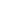 Эксплуатационная мощность:128,00 кВтСкорость:4,00 км/чГабаритные размеры CASE 1288 LCДлина:9 850,00-10 000,00 ммШирина:2 700,00 ммВысота:3 000,00 ммДвигатель CASE 1288 LCМодель двигателя:CASE 6T-830Объем двигателя:-Частота оборотов двигателя:-Ход поршня двигателя:-Ходовая часть CASE 1288 LCДавление на грунт:0,40-0,64 кг/см²Длина гусеницы:-Длина гусеничного следа:-Дорожный просвет:600,00 ммШирина гусеничного башмака:-Ширина гусеничной ленты:-Эксплуатационные характеристики CASE 1288 LCГлубина копания:7 400,00 ммОбъем гидравлического резервуара:213,00 лОбъем ковша:1,50 м³Объем топливного бака:420,00 лРадиус копания:9 450,00-9 950,00 мм